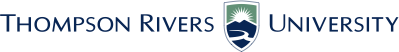 Research, Innovation & Graduate Studies-Inventing the Future-Senate Research CommitteeReport to SenateOctober 13, 2009Prepared by Dr. Ehsan Latif, ChairSince the last report of Senate Research Committee in March, 2009, we have met a number of times. In April, we held our first open meeting. A number of TRU faculty joined this meeting and we received some valuable comments on TRU strategic research plan document. In the summer, the Research office organized following workshops:Aboriginal EthicsBCEOHRN Grant Writing WorkshopSSHRC Grant WritingCareer Planning and Publication in the ArtsOne-one-one Grant Writing Coaching for the ArtsNSERC GrantsNSERC ScholarshipsThese workshops were very much well attended and participants appreciated such efforts. The research committee has decided to hold such workshops over the year. We have decided to hold following two workshops in the winter term:FAST and Financial Management of GrantsDeveloping and sustaining a research programThe project AID (Academic Inventory Data base) is on track and will be completed soon. The selections of CRC Tier 1 and BC Regional Innovation Chair in Maternal and Child Health will also be completed soon. The application for the renewal for Lauch Fraser for CRC Tier 2 and his supporting CFI were successful.The CIHR Café Scientifique proposal was also successful.The Research Office issued a call for next CUEF U-REAP awards. The Research Committee is considering developing Research Enhancement Fund to provide start-up funds for new tri-partite faculty researchers, and bridge funding for researchers actively engaging in developing their capacity to be successful applicants to external research funding.The Research Committee has also planned to introduce ‘Master Research Award’ to recognize significant and sustained research achievements over a long period of time, representing most of an academic career.  